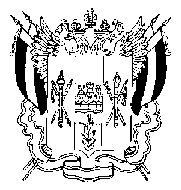 ТЕРРИТОРИАЛЬНАЯ ИЗБИРАТЕЛЬНАЯ КОМИССИЯ      ЧЕРТКОВСКОГО РАЙОНА РОСТОВСКОЙ ОБЛАСТИПОСТАНОВЛЕНИЕ24 марта 2020 г.                                                                               № 112-2п. ЧертковоВ соответствии с пунктом 2.4 Регламента перевода Государственной автоматизированной системы Российской Федерации «Выборы» в режим подготовки и проведения общероссийского голосования по вопросу одобрения изменений в Конституцию Российской Федерации, утвержденного постановлением Центральной избирательной комиссии Российской Федерации от 28.02.2020 № 240/1781-7 «О порядке использования Государственной автоматизированной системы Российской Федерации «Выборы» при подготовке и проведении общероссийского голосования по вопросу одобрения изменений в Конституцию Российской Федерации», постановлением Избирательной комиссии Ростовской области от 19.03.2020г. № 96-3 « О группе контроля Избирательной комиссии Ростовской области за использованием регионального фрагмента Государственной автоматизированной системе Российской Федерации «Выборы» при проведении общероссийского голосования по вопросу одобрения в Конституцию Российской ФедерацииТерриториальная избирательная комиссия Чертковского района Ростовской области ПОСТАНОВЛЯЕТ:1. Образовать Группу контроля Территориальной избирательной комиссии Чертковского района Ростовской области за использованием  территориального комплекса средств автоматизации  Государственной автоматизированной системы Российской Федерации «Выборы» при проведении общероссийского голосования по вопросу одобрения изменений в Конституцию Российской Федерации следующем составе: 2. Утвердить состав Группы контроля Территориальной избирательной комиссии Чертковского района Ростовской области за использованием  территориального комплекса средств автоматизации Государственной автоматизированной системы Российской Федерации «Выборы» при проведении общероссийского голосования по вопросу одобрения изменений в Конституцию Российской Федерации согласно приложению к настоящему постановлению.3. Разместить настоящее постановление на сайте Территориальной избирательной комиссии Чертковского района Ростовской области в информационно-телекоммуникационной сети «Интернет».4. Контроль за исполнением настоящего постановления возложить 
на секретаря Территориальной избирательной комиссии Бабич А.Н.Председатель комиссии		                           В.Г. Чайкин		Секретарь комиссии	            А.Н. БабичУТВЕРЖДЕНпостановлением Территориальной избирательной комиссии Чертковского района Ростовской областиот 24.03.2020 г. № 112-2Состав Группы контроля Территориальной избирательной комиссии Чертковского района  Ростовской области  за использованием  территориального комплекса средств автоматизации  Государственной автоматизированной системы Российской Федерации «Выборы» при проведении общероссийского голосования по вопросу одобрения изменений в Конституцию Российской Федерации Бабич Алла Николаевна - секретарь Территориальной избирательной комиссии Чертковского района Ростовской области;Чумаков Сергей Владимирович – член Территориальной избирательной комиссии Чертковского района  Ростовской области с правом решающего голоса;	Тюхтиенко Анна Сергеевна – член Территориальной избирательной комиссии Чертковского района Ростовской области с правом решающего голоса;Шеремет Наталья Валерьевна – член Территориальной избирательной комиссии Чертковского района Ростовской области с правом совещательного голоса.О группе контроля за использованием комплекса средств автоматизации Государственной автоматизированной системы Российской Федерации «Выборы» Территориальной избирательной комиссии Чертковского района Ростовской области при проведении общероссийского голосования по вопросу одобрения изменений в Конституцию Российской Федерации